Во исполнение мероприятий, предусмотренных Дорожной картой по реализации на территории Иркутской области Федерального закона от 30.12.2020 №518-ФЗ «О внесении изменений в отдельные законодательные акты Российской Федерации», сообщаем следующее.На практике встречаются случаи, когда в правоустанавливающем документе на объект недвижимости допущена ошибка в имени, отчестве, фамилии или дате рождения его обладателя, не устранение которой является основанием для отказа в государственной регистрации прав.Вместе с тем, установить факт принадлежности правоустанавливающего документа лицу, имя, отчество, фамилия или дата рождения которого, указанные в документе, не совпадают с именем, отчеством, фамилией или датой рождения этого лица, указанными в паспорте или свидетельстве о рождении, возможно через суд.Заявление об установлении факта принадлежности правоустанавливающего документа лицу подается в суд по месту жительства заявителя и должно содержать информацию, для какой цели заявителю необходимо установить данный факт, а также должны быть приведены доказательства, подтверждающие невозможность получения заявителем надлежащих документов (приложение).За установление вышеуказанного факта взимается государственная пошлина в размере 300 рублей.Надлежаще заверенная копия вступившего в законную силу решения суда об установлении факта принадлежности правоустанавливающего документа и сам правоустанавливающий документ, являются необходимыми документами для государственной регистрации права, если исправление ошибки невозможно во внесудебном порядке.Изложенную в настоящем письме информацию необходимо довести до сведения уполномоченных на выявление правообладателей органов местного самоуправления, для учета и руководства в работе, а также до сведения заинтересованных лиц путем размещения на официальном сайте муниципального образования, на информационных стендах в общественных местах и тд.Настоящее письмо Управления будет размещено на официальном сайте Росреестра https://rosreestr.gov.ru/open-service/statistika-i-analitika/edinyy-informatsionnyy-resurs-irkutskoy-oblasti/.Заместитель руководителя Управления                                      О.В. АрсентьеваЩука Екатерина Валерьевна тел. 8 (3952) 450-358                              Приложение В _____________ районный суд г________________                              Заявитель: ФИО                              Дата и место рождения:                               Адрес проживания:                               Телефон:                               Идентификатор гражданина: СНИЛС: Заинтересованное лицо: ФИО (например, нотариус,        удостоверивший договор)                              Адрес:                              Телефон:                               ИНН:                               Госпошлина: 300 (триста) рублей Заявлениеоб установлении факта принадлежностиправоустанавливающего документа (договора)17.08.1994г. между ФИО и ФИО был заключен договор дарения квартиры, расположенной по адресу: Иркутская область, Иркутск, ул. Ленина, д.879, кв.1. Данный договор был удостоверен нотариусом Иркутского нотариального округа 17.08.1994г., реестр.№122, зарегистрирован МУП БТИ г.Иркутска 18.08.1994г. за №145.15.02.2022 года обратился в Управление Росреестра по Иркутской области с целью государственной регистрации права собственности, где выяснилось, что в договоре допущена ошибка в дате моего рождения. Так, в моем Свидетельстве о рождении серия II-СТ №118516, выданном 05.05.1970 Свердловским ОВД г.Иркутска, и паспорте 25 05 №748121, выданном 05.05.2015 отделением УФМС по Свердловскому району г.Иркутска, указано "дата рождения 05.05.1970", а в договоре - " дата рождения 05.05.1971". Все остальные личные данные (ФИО) совпадают.Указанная ошибка является препятствием для оформления права собственности. Во внесудебном порядке подтвердить факт принадлежности мне правоустанавливающего документа не представляется возможным.Согласно ч. 1 ст. 264 Гражданского процессуального кодекса Российской Федерации суд устанавливает факты, от которых зависит возникновение, изменение, прекращение личных или имущественных прав граждан, организаций.Согласно п. 5 ч. 2 ст. 264 Гражданского процессуального кодекса Российской Федерации суд рассматривает дела об установлении факта принадлежности правоустанавливающих документов лицу, имя, отчество или фамилия которого, указанные в документе, не совпадают с именем, отчеством или фамилией этого лица, указанными в паспорте.На основании вышеизложенного и руководствуясь ст. ст. 264, 266, 267 Гражданского процессуального кодекса Российской Федерации, прошу:установить факт принадлежности договора дарения от 17.08.1994, удостоверенного нотариусом Иркутского нотариального округа 17.08.1994г., реестр.№122, зарегистрированного МУП БТИ г.Иркутска 18.08.1994г. за №145, одаряемому ФИО, 05.05.1970 года рождения.Приложение:1. Уведомление о вручении, подтверждающее направление заинтересованному лицу копии заявления и приложенных к нему документов, которые у него отсутствуют.2. Документ, подтверждающий уплату госпошлины (или: право на получение льготы по уплате государственной пошлины, ходатайство о предоставлении отсрочки, рассрочки, об уменьшении размера государственной пошлины или об освобождении от уплаты государственной пошлины).3. Копия свидетельства о рождении заявителя.4. Копия паспорта заявителя.5. Копия договора.(при необходимости иные имеющиеся документы, данные свидетелей, которые могут подтвердить обстоятельства, изложенные в заявлении) Заявитель                                                                                            ФИО                                (Подпись)Дата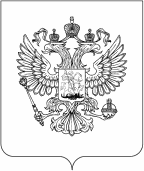 ФЕДЕРАЛЬНАЯ СЛУЖБАГОСУДАРСТВЕННОЙ РЕГИСТРАЦИИ,КАДАСТРА И КАРТОГРАФИИ(РОСРЕЕСТР)УправлениеФедеральной службы государственнойрегистрации, кадастра и картографиипо Иркутской области(Управление Росреестра по Иркутской области)ул. Академическая, д. 70, г. Иркутск, 664056тел: (3952) 450-150E-mail: 38_upr@rosreestr.ru, rosreestr@just38.ru___31.03.2022 23-09550/22    на №_________ от ________________   Главам муниципальных образований Иркутской области второго уровня(по списку)Министерство имущественных отношений Иркутской областиimus@govirk.ru